
АДМИНИСТРАЦИЯ КАМЫШЛОВСКОГО ГОРОДСКОГО ОКРУГА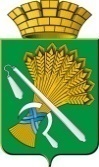 П О С Т А Н О В Л Е Н И Еот __.__.2021 г.  № г. Камышлов О конкурсной комиссии по проведению конкурсного отбора инициативных проектов на территории Камышловского городского округа В соответствии со статьей 261 Федерального закона от 06.10.2003 № 131-ФЗ «Об общих принципах организации местного самоуправления в Российской Федерации», Порядком выдвижения, внесения, обсуждения, рассмотрения инициативных проектов, а также проведения их конкурсного отбора в Камышловском городском округе, утвержденным Решением Думы Камышловского городского округа от 18.11.2021 года № 32, постановлением администрации Камышловского городского округа от ___ 2021 г. № ___ «Об утверждении Порядка проведения конкурсного отбора инициативных проектов для реализации на территории, части территории Камышловского городского округа»,  руководствуясь статьей 19-1 Устава Камышловского городского округа, администрация Камышловского городского округа,ПОСТАНОВЛЯЕТ:Создать конкурсную комиссию по проведению конкурсного отбора инициативных проектов на территории Камышловского городского округа, утвердив:1.1. состав конкурсной комиссии по проведению конкурсного отбора инициативных проектов на территории Камышловского городского округа (Приложение 1);1.2. Положение о конкурсной комиссии по организации и проведению конкурсного отбора инициативных проектов (Приложение 2).2. Настоящее постановление опубликовать в газете «Камышловские известия» и разместить на официальном сайте администрации Камышловского городского округа в информационно-телекоммуникационной сети «Интернет».3. Контроль за исполнением настоящего распоряжения возложить на заместителя главы администрации Камышловского городского округа Власову Е.Н. Глава Камышловского городского округа	                       А.В.ПоловниковПриложение 1к постановлению администрации Камышловского городского округа  от ___________ 2021 г. №Составконкурсной комиссии по организации и проведению конкурсного отбора инициативных проектов на территории Камышловского городского округа (далее - комиссия)Власова Елена Николаевна, заместитель главы администрации Камышловского городского округа, председатель комиссииАкимова Наталья Витальевна, начальник отдела экономики администрации Камышловского городского округа, заместитель председателя комиссии Хапочкина Ольга Александровна, специалист отдела экономики администрации Камышловского городского округа, секретарь комиссииЧлены комиссии:Бессонов Евгений Александрович, первый заместитель главы администрации Камышловского городского округа;Соболева Алена Александровна, заместитель главы администрации Камышловского городского округа;Солдатов Александр Григорьевич, начальник финансового управления администрации Камышловского городского округа;Гиндер Светлана Николаевна, начальник отдела учета и отчетности администрации Камышловского городского округа;Усова Оксана Андреевна, начальник юридического отдела администрации Камышловского городского округа;Семенова Лариса Анатольевна, начальник отдела жилищно-коммунального и городского хозяйства администрации Камышловского городского округа;Нифонтова Татьяна Валерьевна, начальник отдела архитектуры и градостроительства администрации Камышловского городского округа;Чикунова Татьяна Анатольевна, председатель Думы Камышловского городского округа (по согласованию);Барнякова Елена Валерьевна, депутат Думы Камышловского городского округа (по согласованию);Акулов Александр Юрьевич, член Общественной палаты Камышловского городского округа (по согласованию).Приложение 2к постановлению администрации Камышловского городского округа  от ___________ 2021 г. №Положение о конкурсной комиссии по организации и проведению конкурсного отбора инициативных проектов на территории Камышловского городского округа1. Общие положения1.1. Настоящее Положение определяет порядок формирования и работы конкурсной комиссии по организации и проведению конкурсного отбора инициативных проектов (далее – конкурсная комиссия, комиссия).1.2. Конкурсная комиссия осуществляет свою деятельность на основе Конституции Российской Федерации, федеральных законов, иных нормативных правовых актов Российской Федерации, Порядка проведения конкурсного отбора инициативного проекта для реализации на территории, части территории Камышловского городского округа (далее – Порядок проведения конкурсного отбора) и настоящего Положения.1.3. Конкурсная комиссия формируется администрацией Камышловского городского округа. При формировании конкурсной комиссии половина от общего числа членов конкурсной комиссии назначается на основе предложений Думы Камышловского городского округа. 1.4. Состав конкурсной комиссии утверждается постановлением администрации Камышловского городского округа.2. Основные задачи, функции и права конкурсной комиссии2.1. Основной задачей конкурсной комиссии является определение лучшего, из числа представленных на конкурсный отбор, инициативного проекта для реализации на территории, части территории Камышловского городского округа.2.2. Основными функциями конкурсной комиссии являются:1) размещение информации о ходе проведения конкурсного отбора на официальном сайте администрации Камышловского городского округа в сети «Интернет»;2) информирование администрации Камышловского городского округа и инициаторов проектов по вопросам организации и проведения конкурсного отбора;3) рассмотрение и оценка поступивших инициативных проектов;4) формирование перечня прошедших конкурсный отбор проектов, набравших наибольшее количество баллов;5) решение иных вопросов при организации и проведении конкурсного отбора.2.3. Для решения возложенных на конкурсную комиссию функций она имеет право:1) запрашивать в установленном порядке и получать от администрации Камышловского городского округа, инициаторов проектов информацию по вопросам, относящимся к компетенции конкурсной комиссии;2) привлекать специалистов для проведения ими экспертизы представленных документов.			3. Порядок работы конкурсной комиссии3.1. Конкурсная комиссия состоит из председателя конкурсной комиссии, заместителя председателя конкурсной комиссии, секретаря конкурсной комиссии и членов конкурсной комиссии. 3.2. Председатель конкурсной комиссии:1) осуществляет общее руководство работой конкурсной комиссии;2) ведет заседание конкурсной комиссии;3) определяет дату, время и место проведения заседания конкурсной комиссии, утверждает повестку дня;4) подписывает протокол заседания конкурсной комиссии.3.3. В случае временного отсутствия председателя конкурсной комиссии его обязанности исполняет заместитель председателя конкурсной комиссии.3.4. Секретарь конкурсной комиссии:1) организует проведение заседания конкурсной комиссии;2) информирует членов комиссии об очередном заседании конкурсной комиссии;3) готовит проекты повестки дня очередного заседания конкурсной комиссии;4) ведет протокол заседания конкурсной комиссии;5) участвует во всех мероприятиях, проводимых конкурсной комиссией, получает материалы по ее деятельности, обеспечивает организацию делопроизводства конкурсной комиссии, выполняет иные функции, связанные с работой конкурсной комиссии.3.5.В случае временного отсутствия секретаря конкурсной комиссии исполнение его обязанностей по поручению председателя конкурсной комиссии возлагается на одного из членов конкурсной комиссии.3.6. Члены конкурсной комиссии принимают личное участие в ее заседаниях и имеют право вносить предложения и получать пояснения по рассматриваемым вопросам.3.7. Конкурсная комиссия правомочна проводить заседания и принимать решения, если на заседании присутствует не менее половины от утвержденного состава комиссии. 3.8. Решение конкурсной комиссии по итогам рассмотрения представленных на конкурсный отбор инициативных проектов принимается открытым голосованием простым большинством голосов от присутствующих членов конкурсной комиссии.В случае равенства голосов решающим является голос председательствующего на заседании комиссии по проведению отбора.3.9. Решение конкурсной комиссии оформляется протоколом заседания комиссии, который подписывается председателем комиссии и секретарем комиссии в течение 5 рабочих дней со дня заседания и в течение 3 рабочих дней со дня заседания комиссии направляется главе Камышловского городского округа.3.10. Организационно-техническое обеспечение деятельности, организацию и ведение делопроизводства конкурсной комиссии осуществляет администрация Камышловского городского округа.